長榮大學  管理 學院 不動產財務金融學士學位學程104學年度課程規劃審議表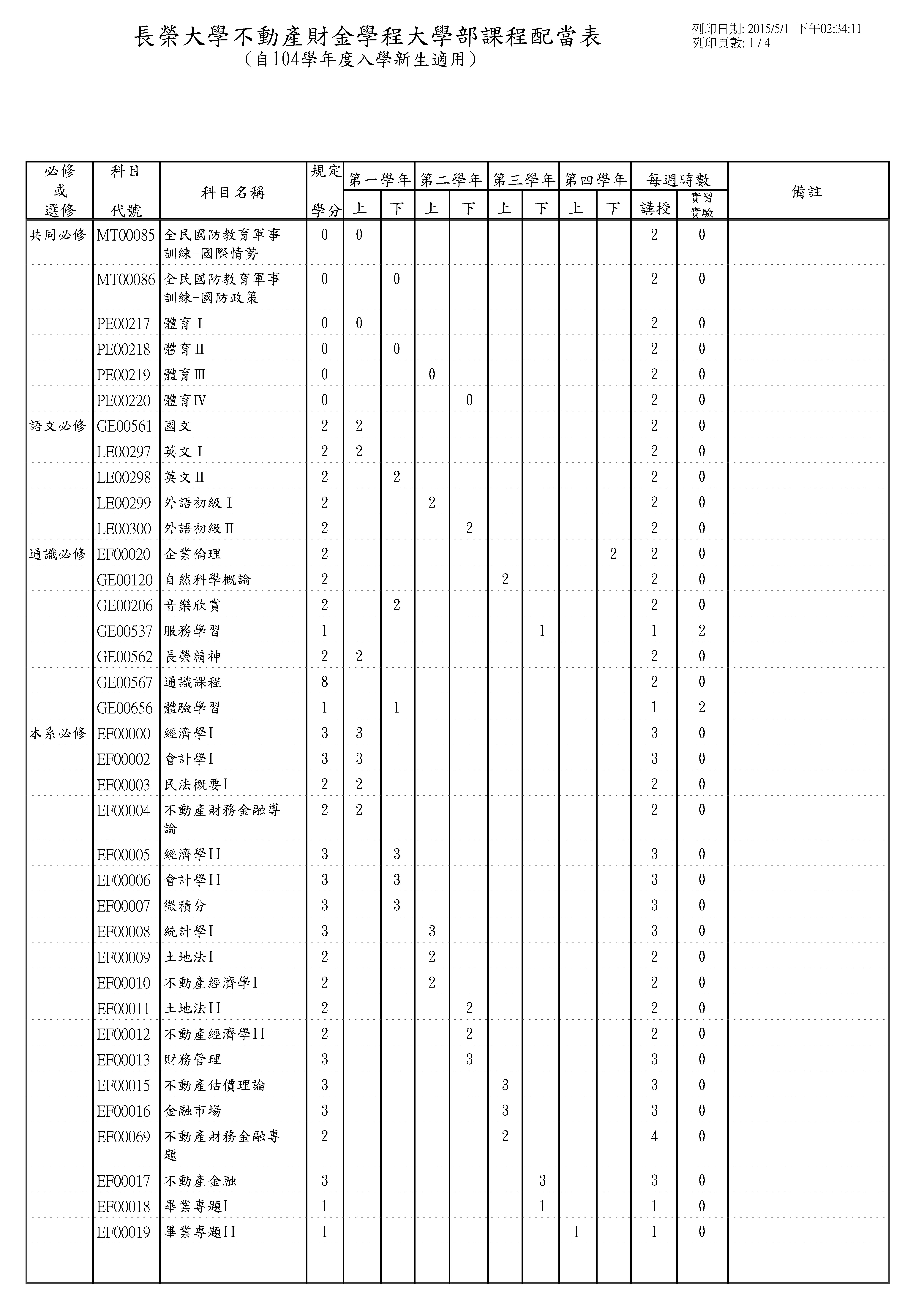 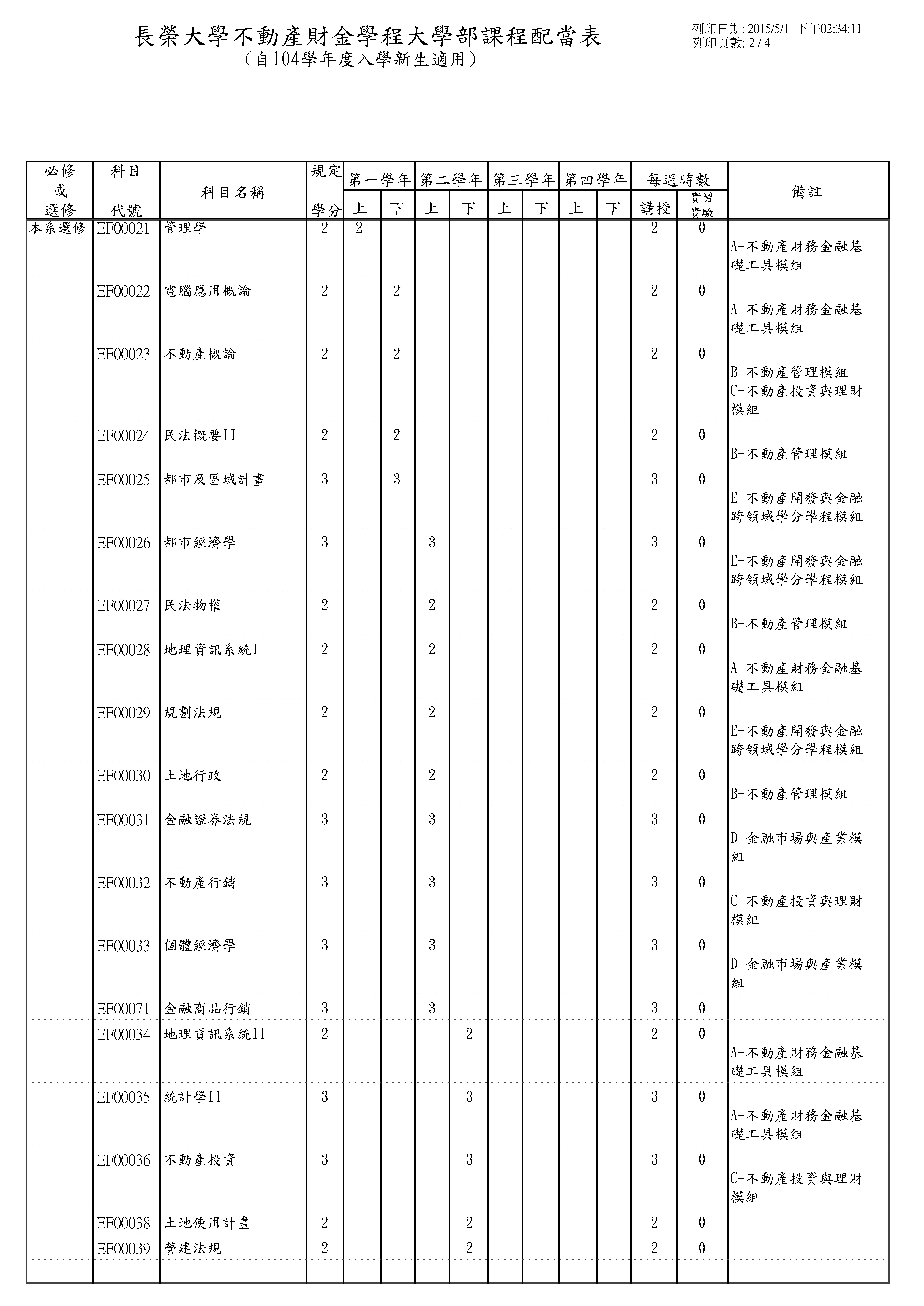 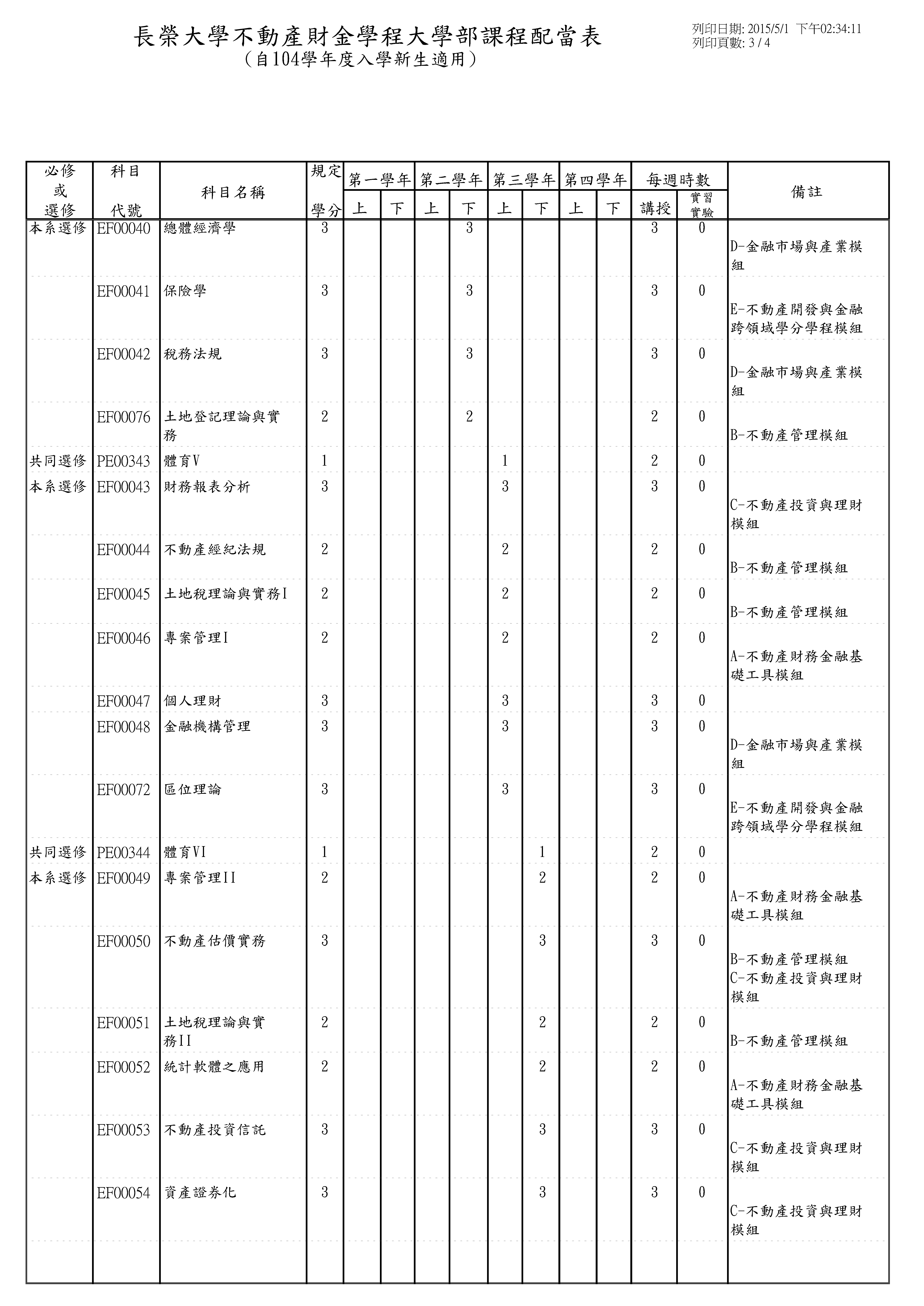 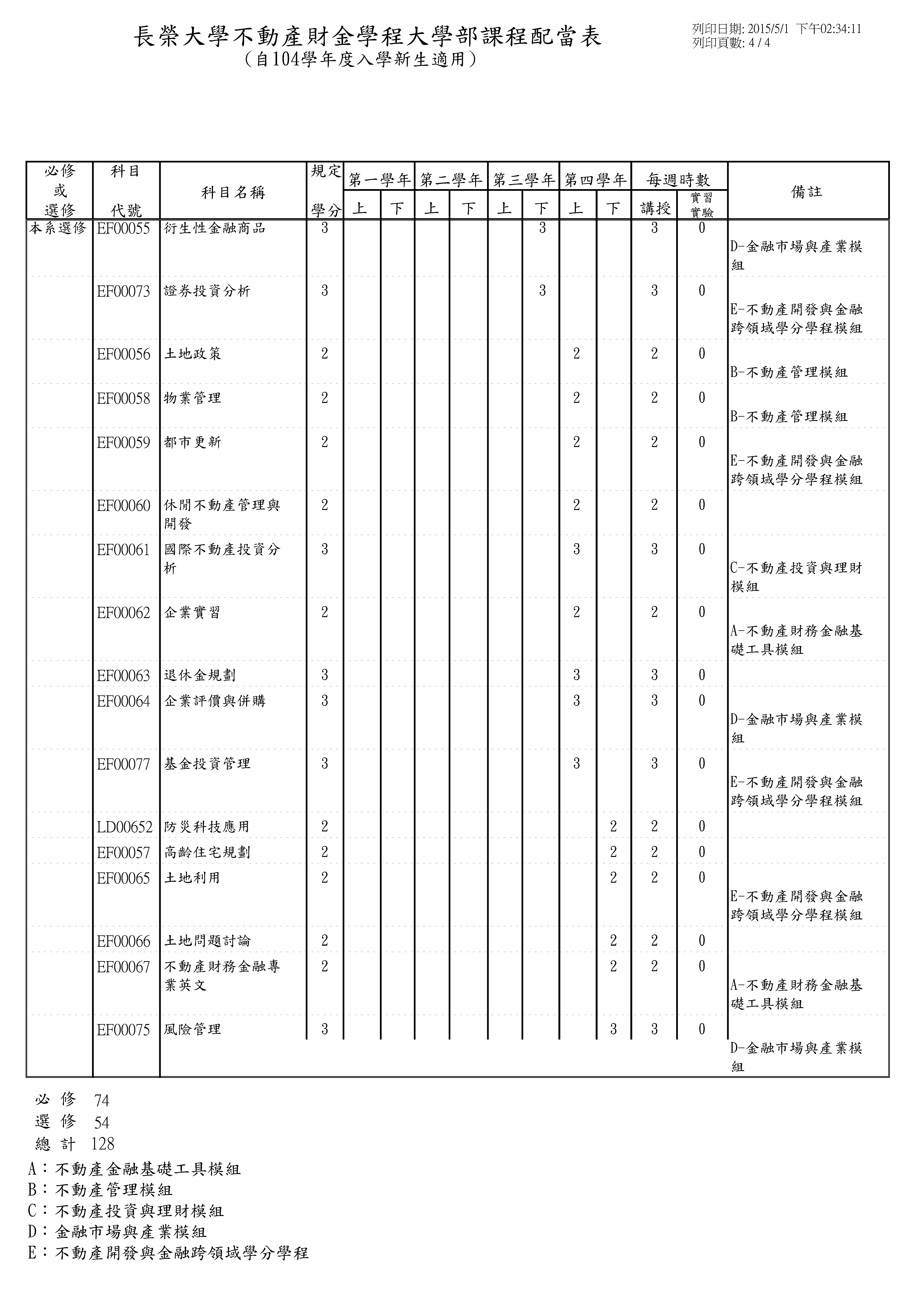 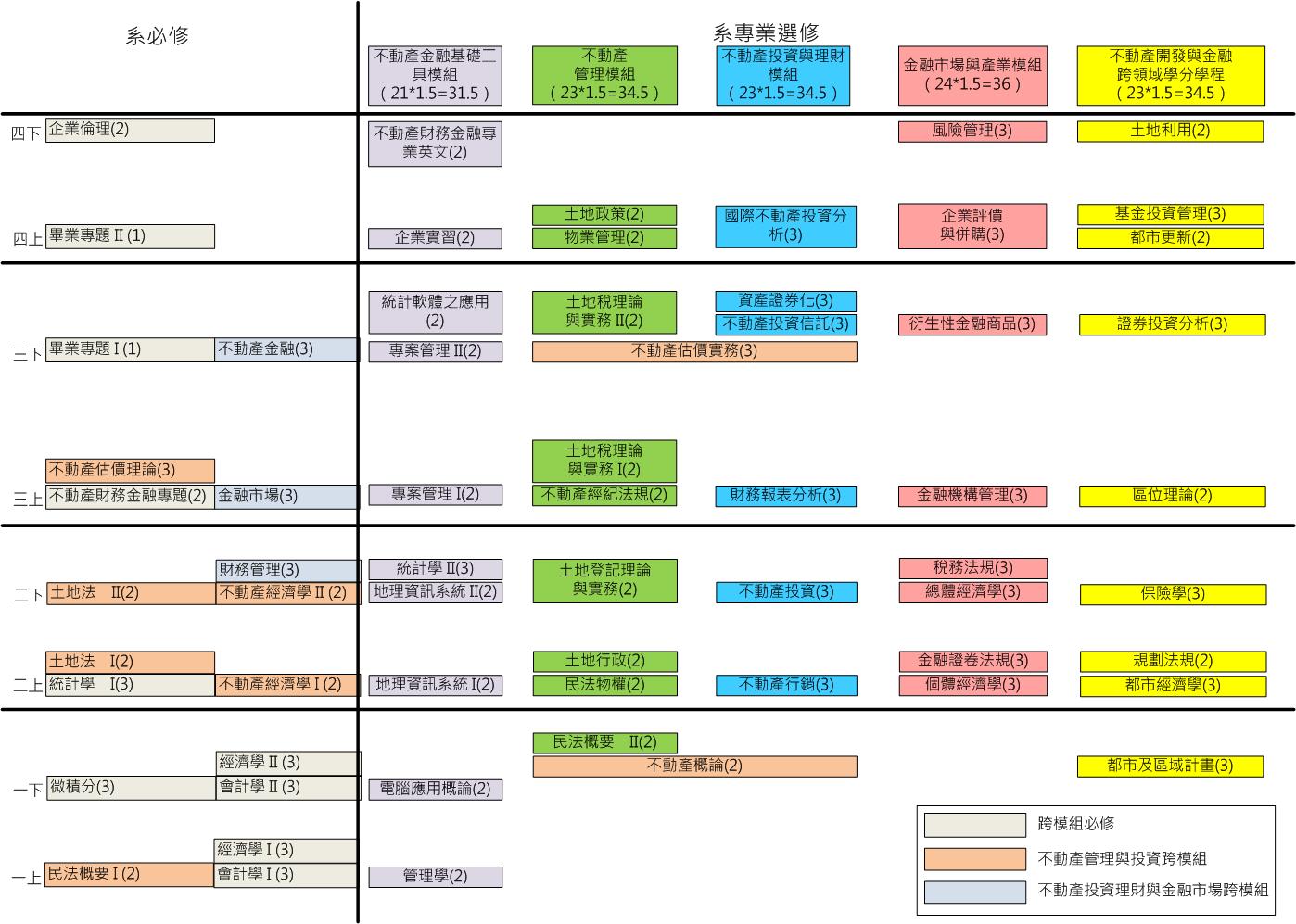 學院教育目標學院教育目標1.培養專業及創新之管理人才。2.培養具服務/倫理素養之人才。3.培養學生實作及溝通能力。4.培養學生外語及資訊能力。5.培養研究生獨立研究能力。1.培養專業及創新之管理人才。2.培養具服務/倫理素養之人才。3.培養學生實作及溝通能力。4.培養學生外語及資訊能力。5.培養研究生獨立研究能力。1.培養專業及創新之管理人才。2.培養具服務/倫理素養之人才。3.培養學生實作及溝通能力。4.培養學生外語及資訊能力。5.培養研究生獨立研究能力。1.培養專業及創新之管理人才。2.培養具服務/倫理素養之人才。3.培養學生實作及溝通能力。4.培養學生外語及資訊能力。5.培養研究生獨立研究能力。1.培養專業及創新之管理人才。2.培養具服務/倫理素養之人才。3.培養學生實作及溝通能力。4.培養學生外語及資訊能力。5.培養研究生獨立研究能力。系(所)教育目標系(所)教育目標培育具財務金融專長之不動產專業人才具備創新力、容受力與跨領域整合之專業特質培育具財務金融專長之不動產專業人才具備創新力、容受力與跨領域整合之專業特質培育具財務金融專長之不動產專業人才具備創新力、容受力與跨領域整合之專業特質培育具財務金融專長之不動產專業人才具備創新力、容受力與跨領域整合之專業特質培育具財務金融專長之不動產專業人才具備創新力、容受力與跨領域整合之專業特質學生核心能力學生核心能力(1)具備不動產與財務金融的專業素養(2)具備跨領域學習與團隊合作之能力 (3)具備資料蒐集、整理與分析應用的能力 (4)具備企業倫理與永續發展的價值觀(1)具備不動產與財務金融的專業素養(2)具備跨領域學習與團隊合作之能力 (3)具備資料蒐集、整理與分析應用的能力 (4)具備企業倫理與永續發展的價值觀(1)具備不動產與財務金融的專業素養(2)具備跨領域學習與團隊合作之能力 (3)具備資料蒐集、整理與分析應用的能力 (4)具備企業倫理與永續發展的價值觀(1)具備不動產與財務金融的專業素養(2)具備跨領域學習與團隊合作之能力 (3)具備資料蒐集、整理與分析應用的能力 (4)具備企業倫理與永續發展的價值觀(1)具備不動產與財務金融的專業素養(2)具備跨領域學習與團隊合作之能力 (3)具備資料蒐集、整理與分析應用的能力 (4)具備企業倫理與永續發展的價值觀課程結構區分類別應修學分數比例師資備註課程結構校訂必修課程共同必修00/128課程結構校訂必修課程語文必修1010/128課程結構校訂必修課程通識必修1616/128課程結構本系專業課程專業必修4848/128土開系專任：13 人財金系專任：14 人外系支援：   0 人校外兼任：   0 人課程結構本系專業課程本系選修5454/128土開系專任：13 人財金系專任：14 人外系支援：   0 人校外兼任：   0 人課程結構承認外系選修承認外系選修0~15(0~15)/ 128課程配當表課程配當表課程配當表           附件夾檔           附件夾檔           附件夾檔           附件夾檔課程地圖與職涯進路圖課程地圖與職涯進路圖課程地圖與職涯進路圖           附件夾檔           附件夾檔           附件夾檔           附件夾檔